23/03/2023 17:54BionexoRESULTADO – TOMADA DE PREÇONº2023233EM35652HEMUO Instituto de Gestão e Humanização – IGH, entidade de direito privado e sem finslucrativos, classificado como Organização Social, vem tornar público o resultado daTomada de Preços, com a finalidade de adquirir bens, insumos e serviços para o HEMU-Hospital Estadual da Mulher, com endereço à Rua R-7, S/N, Setor Oeste, Goiânia,CEP: 74.125-090.Bionexo do Brasil LtdaRelatório emitido em 23/03/2023 17:54CompradorIGH - HEMU - Hospital Estadual da Mulher (11.858.570/0002-14)AV. PERIMETRAL, ESQUINA C/ RUA R7, SN - SETOR COIMBRA - GOIÂNIA, GO CEP: 74.530-020Relação de Itens (Confirmação)Pedido de Cotação : 277597504COTAÇÃO Nº 35652 - MATERIAL MÉDICO - HEMU MAR/2023Frete PróprioObservações: *PAGAMENTO: Somente a prazo e por meio de depósito em conta PJ do fornecedor. *FRETE: Só serão aceitaspropostas com frete CIF e para entrega no endereço: RUA R7 C/ AV PERIMETRAL, SETOR COIMBRA, Goiânia/GO CEP: 74.530-020,dia e horário especificado. *CERTIDÕES: As Certidões Municipal, Estadual de Goiás, Federal, FGTS e Trabalhista devem estarregulares desde a data da emissão da proposta até a data do pagamento. *REGULAMENTO: O processo de compras obedecerá aoRegulamento de Compras do IGH, prevalecendo este em relação a estes termos em caso de divergência.Tipo de Cotação: Cotação EmergencialFornecedor : Todos os FornecedoresData de Confirmação : TodasFaturamentoMínimoPrazo deEntregaValidade daPropostaCondições dePagamentoFornecedorFreteObservaçõesOdontomed Industria ComercioLtdaGOIÂNIA - GO6 dias apósconfirmaçãoDAVI 62983281055629933763631R$ 400,000025/03/202330 ddlCIFDavi de Souza - 62983281055adm@antonelleodontomed.com.brMais informaçõesProgramaçãode EntregaPreço PreçoValorTotalProdutoCódigoFabricanteEmbalagem Fornecedor ComentárioJustificativaRent(%) QuantidadeUnitário FábricaUsuárioAVENTAL DESCIMPERM P/EXPURGO 50GMANGA LPUNHOELASTICO -AVENTALIMPERMEAVELPARA EXPURGO,DESCARTAVEL,GRAMATURA50GR, NAOESTERIL, SMS,DEAVENTAL DESC IMPERMP/ EXPURGO 50G MANGAL PUNHO ELASTICO -AVENTAL IMPERMEAVELPARA EXPURGO,DESCARTAVEL,GRAMATURA 50GR, NAOESTERIL, SMS, DEAVENTAL DESC IMPERMP/ EXPURGO 50G MANGAL PUNHO ELÁSTICO -AVENTAL IMPERMEÁVELPARA EXPURGO,DESCARTÁVEL,GRAMATURA 50GR, NÃOESTÉRIL, SMS, DEPOLIPROPILENO(LAMINADO), ATÓXICO,COM MÁXIMA PROTEÇÃOPARA PRODUTOSPOLIPROPILENODaniellyEvelynPereira DaCruz(LAMINADO), ATOXICO,COM MAXIMA PROTECAOPARA PRODUTOSPOLIPROPILENOOdontomed (LAMINADO),;1 - NãoIndustriaComercioLtdaATOXICO, COMMAXIMAPROTECAOR$R$R$415,8000157095-SACOrespondeu e-mailde homologação.70 UnidadeQUIMICOS, COM5,9400 0,0000BARREIRA DE PROTECAOIMPERMEAVEL, MANGALONGA COM PUNHO EMELASTICO, TAMANHOUNICO, COM REGISTROMS E C.A MINISTERIODO TRABALHO -ANTONELLEODONTOMED -ODONTOMED INDUSTRIAE COMERCIO LTDA23/03/202317:01QUÍMICOS, COMPARABARREIRA DE PROTEÇÃOIMPERMEÁVEL, MANGALONGA COM PUNHO EMELÁSTICO, TAMANHOÚNICO, COM REGISTROMS E C.A MINISTÉRIODO TRABALHOPRODUTOSQUIMICOS,COM BARREIRADE PROTECAOIMPERMEAVEL,MANGA LONGACOM PUNHO EMELASTICO,TAMANHOUNICO, COMREGISTRO MS EC.AMINISTERIO DOTRABALHOAvental cirurgicoem SMS - duplaprotecao -impermeavel -em polietileno(laminado) notorax, abdomene membrosAVENTAL DESCARTAVELESTERIL IMPERMEAVELLAMINADO 50G/M2 TAMAVENTAL DESCARTÁVELESTÉRIL IMPERMEÁVELLAMINADO 50G/M² TAM>>G<<ESPECIFICACAO:AVENTALDESCARTAVEL,>>G<<ESPECIFICAÇÃO:AVENTALDESCARTÁVEL,IMPERMEÁVEL TOTAL,LAMINADO, ESTÉRIL,REPELENTE A TODOS OS 51130LÍQUIDOS E FLUIDOS,EXCETO SOLVENTES,APRESENTA GRAMATURADE 50G/M², TAMANHO G,PRODUTO FINALIZADODE 100 A 115 GRAMAS,ESTABELECIDO NA RDC NIMPERMEAVEL TOTAL,LAMINADO, ESTERIL,REPELENTE A TODOS OSLIQUIDOS E FLUIDOS,EXCETO SOLVENTES,APRESENTA GRAMATURADE 50G/M2, TAMANHO G,PRODUTO FINALIZADODE 100 A 115 GRAMAS,ESTABELECIDO NA RDC NDaniellyEvelynsuperiores;Embalagemgrau cirurgico de homologação.,;1 e 2 - Nãorespondeu e-mailOdontomedIndustriaComercioLtdaPereira DaCruzR$R$R$2-SACO250 Unidadeesteril;Comprimento1,20m;Tamanhos: G =1,50m/larg.Gramatura50g/m2 Pesototal finalizado:g, com variacaode ate 5% Corazul3 - Não atende a 10,5000 0,0000condição depagamento/prazo.2.625,000023/03/202317:01379/2020 - ANTONELLEODONTOMED -379/2020.ODONTOMED INDUSTRIAE COMERCIO LTDAhttps://bionexo.bionexo.com/jsp/RelatPDC/relat_adjudica.jsp1/2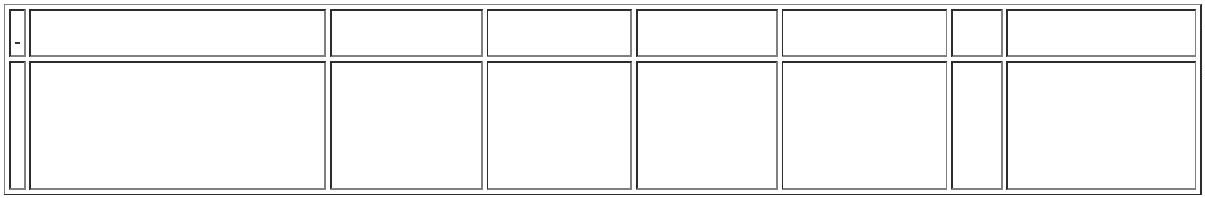 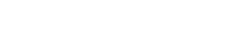 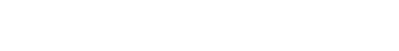 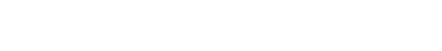 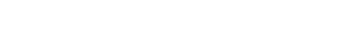 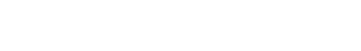 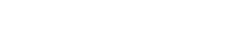 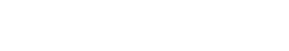 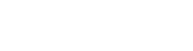 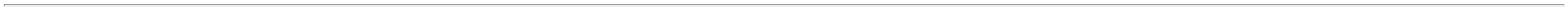 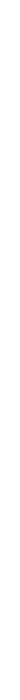 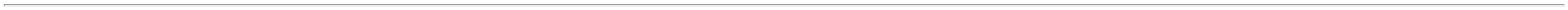 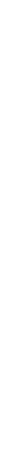 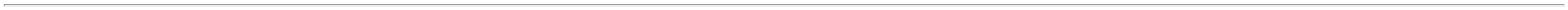 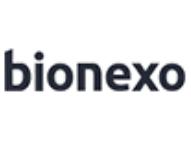 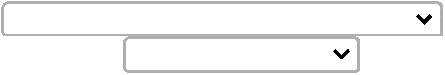 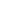 23/03/2023 17:54BionexoTotalParcial:R$3320.020.03.040,8000Total de Itens da Cotação: 2Total de Itens Impressos: 2TotalGeral:R$3.040,8000Clique aqui para geração de relatório completo com quebra de páginahttps://bionexo.bionexo.com/jsp/RelatPDC/relat_adjudica.jsp2/2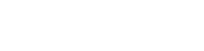 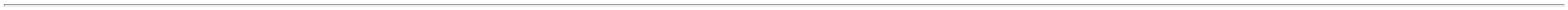 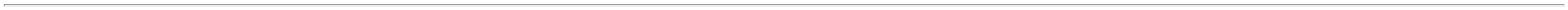 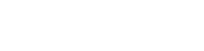 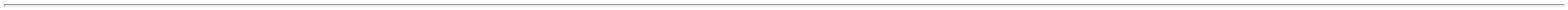 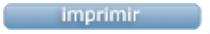 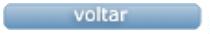 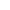 